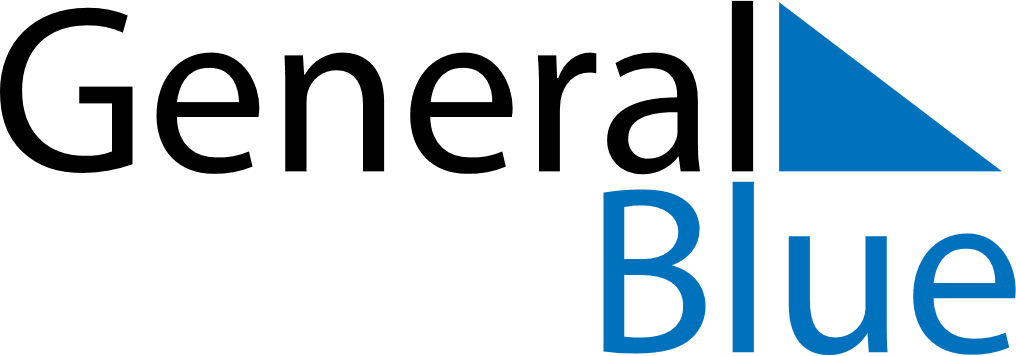 February 1733February 1733February 1733February 1733February 1733SundayMondayTuesdayWednesdayThursdayFridaySaturday12345678910111213141516171819202122232425262728